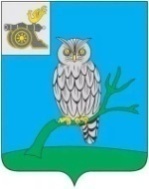 АДМИНИСТРАЦИЯ МУНИЦИПАЛЬНОГО ОБРАЗОВАНИЯ«СЫЧЕВСКИЙ РАЙОН»  СМОЛЕНСКОЙ ОБЛАСТИ П О С Т А Н О В Л Е Н И Еот  23 ноября 2022 года  № 691Об утверждении перечня главных администраторов источников финансирования дефицита  бюджета  муниципального района  на 2023 год и плановый период 2024 и 2025 годовВ соответствии с Бюджетным кодексом Российской Федерации и решением Сычевской районной Думы «О бюджетном процессе                                      в муниципальном образовании «Сычевский район» Смоленской области», Администрация муниципального образования «Сычевский район» Смоленской области п о с т а н о в л я е т:1. Утвердить перечень главных администраторов источников финансирования дефицита  бюджета муниципального района на 2023 год и плановый период 2024 и 2025 годов согласно приложению.2.    Настоящее постановление вступает в силу с 1 января 2023 года.3. Разместить настоящее постановление на официальном сайте Администрации муниципального образования "Сычевский район" Смоленской области в сети Интернет.Глава муниципального образования«Сычевский район» Смоленской области                                     Т.В. НиконороваПЕРЕЧЕНЬглавных администраторов источников финансирования дефицита бюджета муниципального районаУТВЕРЖДЕН постановлением Администрации муниципального образования«Сычевский район»Смоленской областиот  23.11.2022 года  №  691  Код бюджетной классификации Российской ФедерацииКод бюджетной классификации Российской ФедерацииНаименование главного администратора, источника финансирования дефицита  бюджета муниципального районаглавного администратораисточника финансирования дефицита  бюджета муниципального районаНаименование главного администратора, источника финансирования дефицита  бюджета муниципального района123903Финансовое управление Администрации муниципального образования «Сычевский район» Смоленской области90301 02 00 00 05 0000 710Привлечение муниципальными районами кредитов от кредитных организаций в валюте Российской Федерации90301 02 00 00 05 0000 810Погашение муниципальными районами кредитов от кредитных организаций в валюте Российской Федерации90301 03 01 00 05 0000 710Привлечение кредитов из других бюджетов бюджетной системы Российской Федерации бюджетами муниципальных районов в валюте Российской Федерации90301 03 01 00 05 0000 810   Погашение бюджетами муниципальных районов кредитов из других бюджетов бюджетной системы Российской Федерации в валюте Российской Федерации90301 05 02 01 05 0000 510Увеличение прочих остатков денежных средств бюджетов муниципальных районов90301 05 02 01 05 0000 610Уменьшение прочих остатков денежных средств бюджетов муниципальных районов